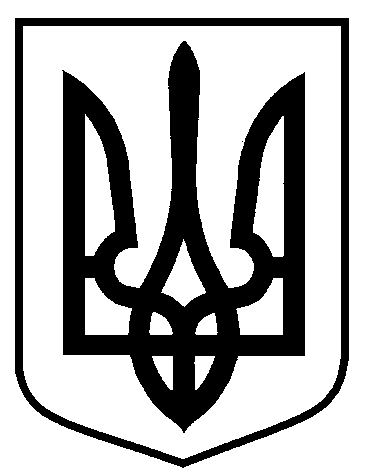 Сумська міська радаВиконавчий комітетРІШЕННЯ від                       №На підставі поданих заяв та документів, відповідно до Порядку присвоєння та зміни поштових адрес об’єктам нерухомого майна в місті Суми, затвердженого рішенням Сумської міської ради від 24.09.2014 № 3554-МР, керуючись частиною першою статті 52 Закону України «Про місцеве самоврядування в Україні», виконавчий комітет Сумської міської ради ВИРІШИВ:Редакція 1Змінити поштові адреси об’єктам нерухомого майна в місті Суми, згідно з додатком.Заявникам у встановленому законодавством порядку забезпечити внесення відповідних відомостей (змін) до Державного реєстру речових прав на нерухоме майно.Організацію виконання цього рішення покласти на першого заступника міського голови Войтенка В.ВРедакція 2Відмовити у зміні поштових адрес об’єктам нерухомого майна в місті Суми згідно з додатком, у зв’язку з невідповідністю пункту 3.10 Порядку присвоєння та зміни поштових адрес об’єктам нерухомого майна в місті Суми, затвердженого рішенням Сумської міської ради від 24.09.2014 № 3554-МР, та абзацу 17 додатку Б ДБН В.2.2-15-2005 «Житлові будинки. Основні положення».Міський голова                                                                                   О.М. ЛисенкоКривцов 700-103Розіслати: Кривцов А.В., заявникамПро зміну/відмову у зміні поштових адрес об’єктам нерухомого майна в місті Суми